Individuálna výročná správaObce Kalamenyza rok 2019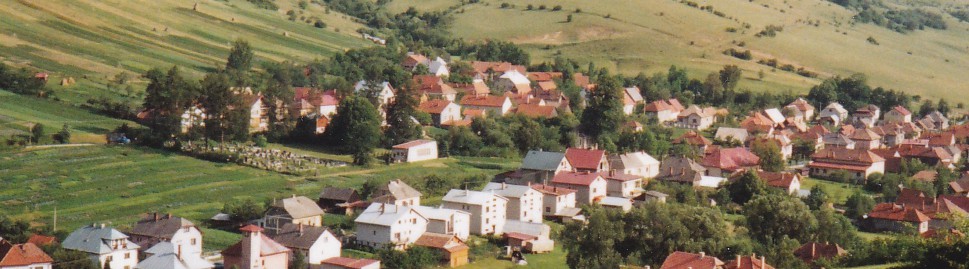 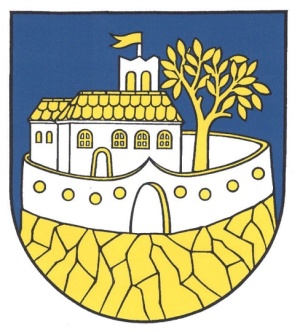 .................................Július Česák, starosta obceÚvodné slovo starostu obceVážení spoluobčania,predkladám Vám Individuálnu Výročnú správu obce Kalameny za rok 2019, ktorá poskytuje pravdivý a nestranný pohľad na dosiahnuté činnosti a výsledky obce v predchádzajúcom období. Úlohy stanovené v Programe hospodárskeho a sociálneho rozvoja obce Kalameny na roky 2016-2022  boli plnené v súlade s ustanoveniami zákona NR SR 369/1990 Zb. o obecnom zriadení v znení neskorších predpisov, Ústavou Slovenskej republiky, všeobecne záväznými právnymi predpismi a internými normami, ktorými sa obec riadi pri plnení samosprávnych funkcií a kompetencií v rámci preneseného výkonu štátnej správy. Výročná správa tvorí prehľad realizovaných aktivít na základe rozhodnutí vecne príslušných orgánov obce a zároveň hodnotí plnenie investičných, kultúrnych a spoločenských aktivít. Pri zabezpečovaní administratívneho chodu obecného úradu, bežnej prevádzky, údržby a opráv objektov v majetku obce v rámci čerpania finančných prostriedkov z poskytovaných dotácií a z vlastných rozpočtových zdrojov zrealizovali viaceré investičné aktivity na  zhodnotenie majetku a školského  zariadenia v zriaďovateľskej pôsobnosti obce. Kapitálové výdavky v tomto období presiahli výšku našich finančných možností a tak  sme museli  siahnuť aj na úverové zdroje. Je potrebné taktiež poukázať na zrealizované investičné zámery v predchádzajúcom roku, ktoré boli nosnými medzníkmi investičnej výstavby a na plánované aktivity zamerané na rozšírenie a dobudovanie infraštruktúry, zlepšovanie životného prostredia a podporu kultúrnospoločenského života v obci. S podporou   ekonomického rozvoja, budovania technickej infraštruktúry, lepšieho životného prostredia, sociálnej oblasti, školstva,  športu, kultúry, cestovného ruchu, bezpečnosti a  ochrany zdravia obyvateľstva  je potrebné pokračovať, s cieľom zabezpečiť trvalo udržateľný rozvoj obce pri  plnení jej základných funkcií a vytvárania vhodných podmienok pre život obyvateľov a návštevníkov obce. Osobne verím, že sa nám tento cieľ v spolupráci s občanmi, organizáciami a združeniami podarí naplniť i keď spoločenská, ekonomická a sociálna situácia prináša každodenne veľa problémov. Chcem sa poďakovať poslancom obecného zastupiteľstva, zamestnancom obce, mládeži, starším spoluobčanom a všetkým tým, ktorí sa v minulom roku aktívne zapájali do činnosti v obci.Július ČesákIdentifikačné údaje obceNázov:  			Obec KalamenySídlo: 				Kalameny č. 70, 034 82 IČO:    			00315303DIČ:				2020589560Štatutárny orgán obce: 	Július ČesákMobil:				0911900560Telefón:			044/4392256Mail:				zastupitelstvo@kalameny.sk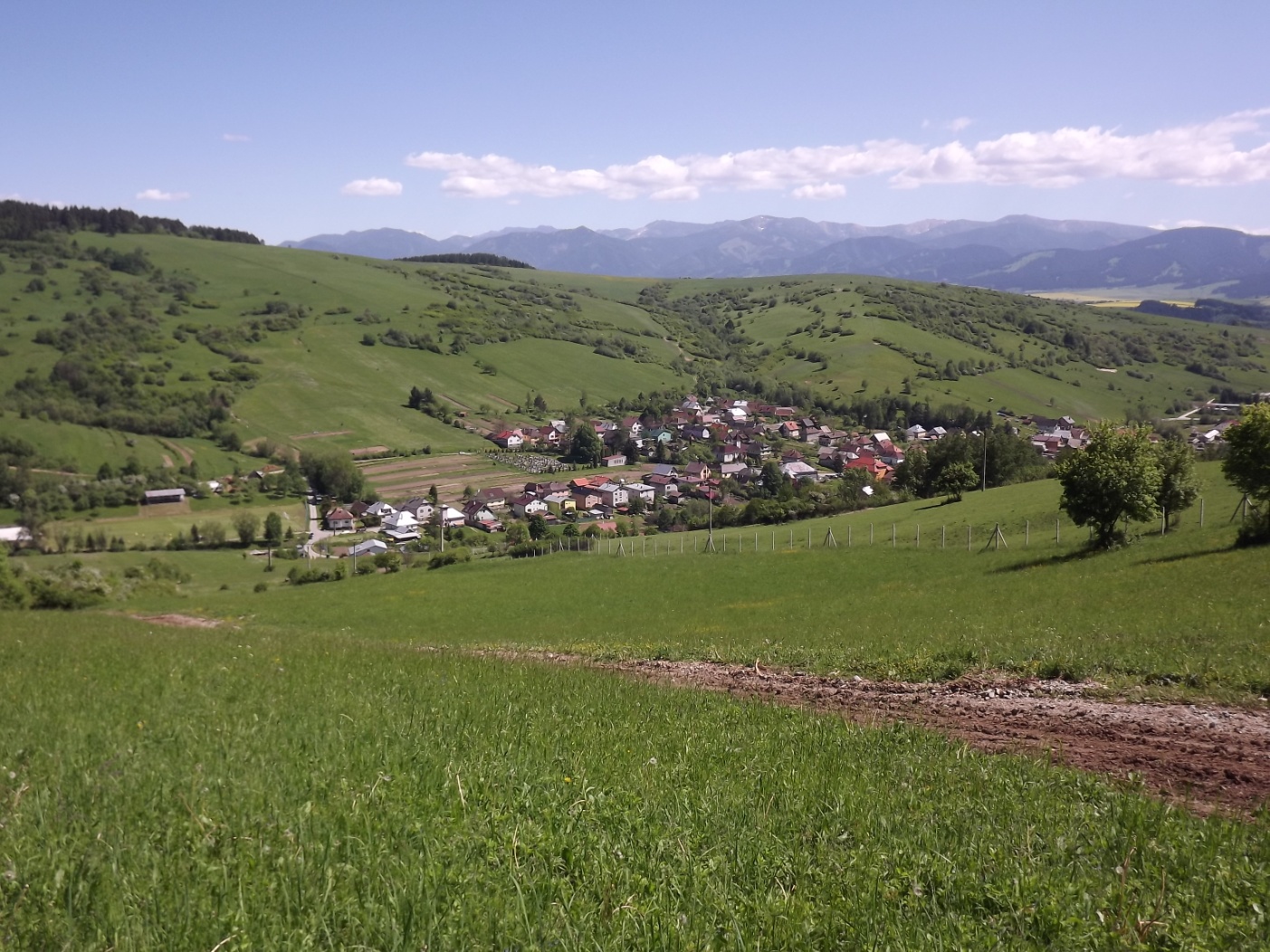 Organizačná štruktúra obce a identifikácia vedúcich predstaviteľovStarosta obce: 			Július ČesákZástupca starostu obce :	Ing. Miloš Mišiak Hlavný kontrolór obce:	Monika Pechová            Obecné zastupiteľstvo:	od 03. 12. 2018Michal Hazucha  do 21.03. 2019Miloš Mišiak, Ing.  Milan Filo, Ing.,  Martin Moravčík, Mgr.Mrva Ján, Ing. od 15.05. 2019Stanislav Trnovský, Ing.Komisie:			Verejného poriadku a prešetrovanie sťažností				Životného prostredia a výstavby, lesného a vodného hospodárstva				Športová 				Protipovodňová a požiarna				Sociálno-zdravotná 				Kultúrno-vzdelávacia				Finančná Obecný úrad:			Mgr. Lenka Dvorštiaková, Marta Smiešková  – účtovníctvo				Mária Mrvová – administratíva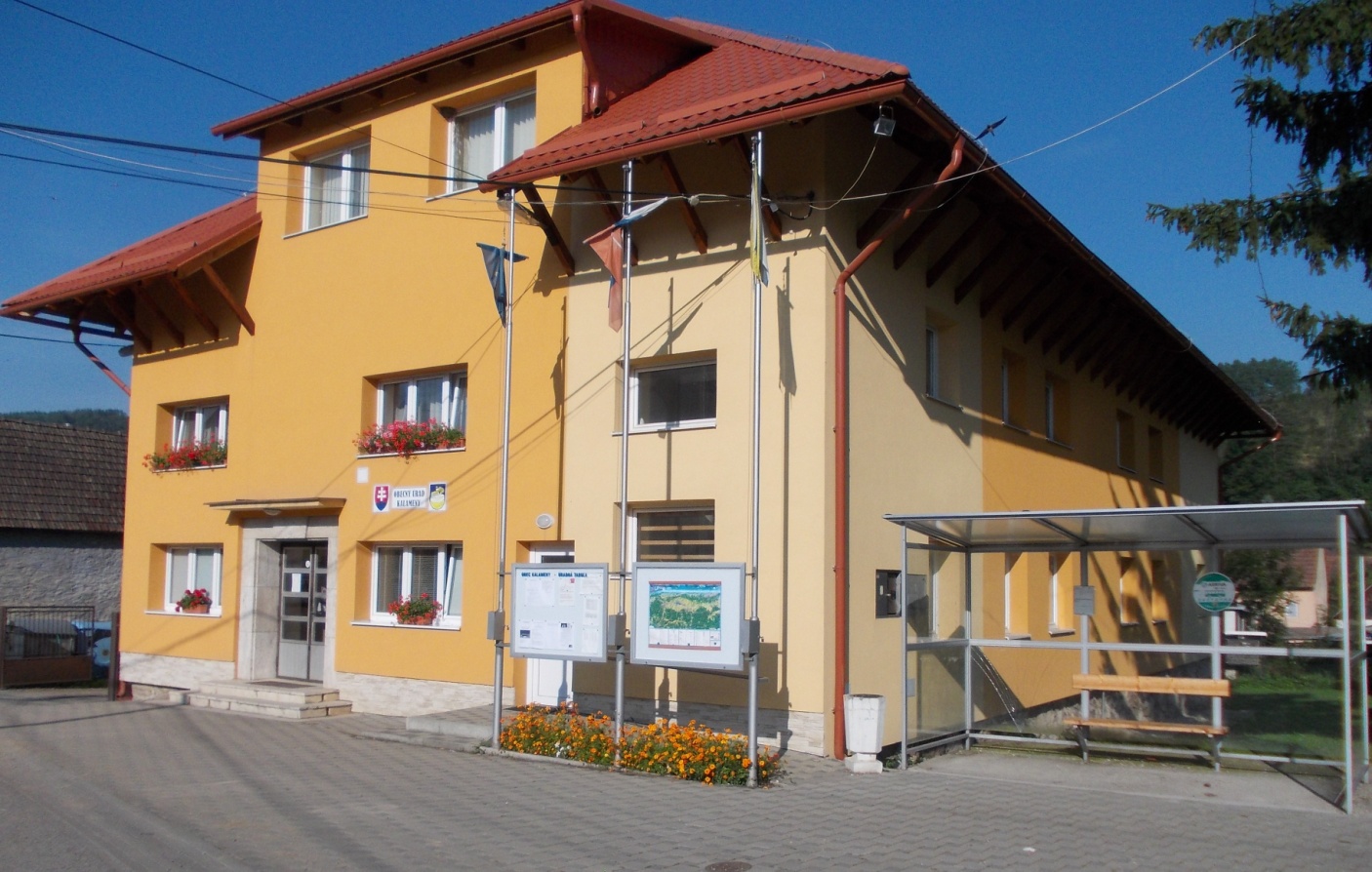 Poslanie, vízie, ciele Poslanie obce: Našim poslaním je vychádzať v ústrety požiadavkám občanov obce Kalameny a organizáciám sídliacim v obci, konanie akcií pre občanov obce, hlavne za účelom dobrého spolunažívania občanov a susedov v rámci obce.Vízie obce:Formovať obec ako vidiecke centrum, ktoré využíva svoje ľudské, materiálne, prírodné a ekonomické zdroje na zvýšenie kvality života občanov obce. Vytvoriť v obci podmienky pre podnikateľskú činnosť a živností občanov obce.Ciele obce: Plnenie právnych a ostatných požiadaviek, rozšírenie intravilánu obce za účelom ďalšej individuálnej bytovej výstavby, zameranie sa na prevenciu ochrany životného prostredia a zvyšovanie environmentálneho povedomia a kvality života.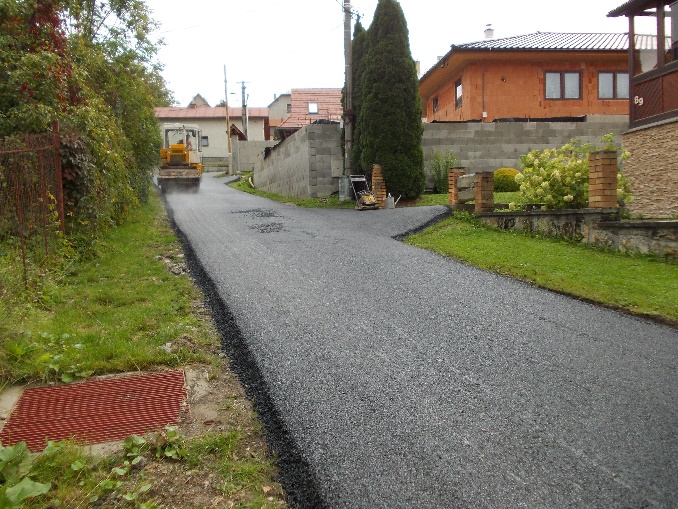 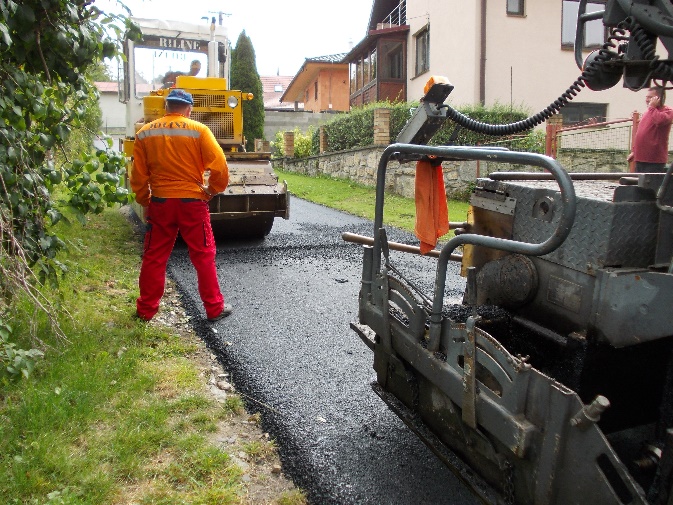 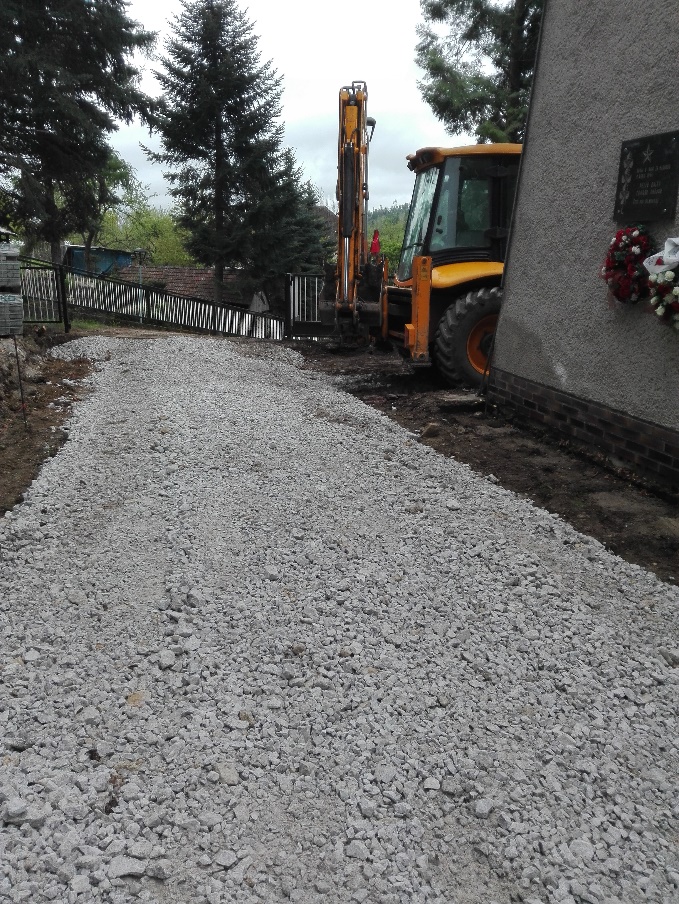 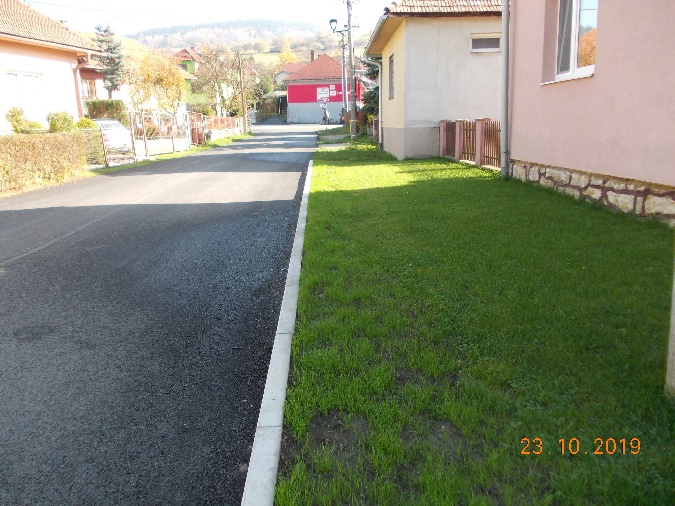 Rekonštrukčné práce rok 2019: úprava miestnych komunikácií a pokládla dlažby na cintoríneZákladná charakteristika obce Obec je samostatný územný samosprávny a správny celok Slovenskej republiky. Obec je právnickou osobou, ktorá za podmienok ustanovených zákonom samostatne hospodári s vlastným majetkom a s vlastnými príjmami. Základnou úlohou obce pri výkone samosprávy je starostlivosť o všestranný rozvoj jej územia a o potreby jej obyvateľov. Obec sa riadi zákonom č. 369/1990 Zb. o obecnom zriadení v znení neskorších zmien a doplnkov a Ústavou Slovenskej republiky.Geografické údajeObec Kalameny leží pod južným úpätím Chočských vrchov, pri vyústení Kalamenskej doliny do Liptovskej kotliny.Susedné mestá a obce :Obce – Lúčky, Liptovská TepláMesto – najbližšie je okresné mesto RužomberokCelková rozloha obce – Nadmorská výška –  nad morom	Demografické údaje Vývoj počtu obyvateľov:Veková štruktúra obyvateľstva: 	Symboly obceErb obce: erb obce je utvorený podľa staršieho pečatidla z 19 storočia, ktoré je pravdepodobne renováciou ešte staršieho erbu na ktorom sa zachovala podoba Liptovského hradu.Zo spodného okraja modrého štítu vyrastajúce zlaté skalné bralo, na ňom strieborný hradný palác so zlatou strechou, zlatom lemovanými oknami a bránou vľavo so striebornou vežičkou, s dvomi zlatými poloblúkovitými oknami a zlatou lastovičím chvostom ukončenou obrátenou zástavkou na striebornej žrdi, vľavo od paláca zlatý listnatý strom, to všetko obohnané strieborným kruhovým múrom bez cimburia so zlatom lemovanou oblou bránou a zlatými okrúhlymi strieľňami. Vlajka obce: pozostáva zo siedmich pozdĺžnych pruhov vo farbách žltej (1/9), modrej (1/9), bielej (2/9), modrej (1/9), žltej (2/9), modrej (1/9) a bielej (1/9). Vlajka má pomer strán 2:3 a ukončená je tromi cípmi, t.j. dvomi zástrihmi, siahajúcimi do tretiny jej listu. Pečať obce:  je okrúhla, uprostred s obecným symbolom a kruhopisom OBEC KALAMENY, pečať má priemer ,  čo je v súlade s domácimi zvyklosťami a predpismi o používaní pečiatok s obecnými symbolmi. Zástava obce:   má podobnú kompozíciu ako obecná vlajka. Pomer jej strán však nie je záväzne stanovený, čo znamená, že zástava môže byť aj dlhšia.Zástava je vždy pevne spojená so žrďou, stožiarom, alebo kratším priečnym rahnom.Štandarda starostu obce:  má medzi ostatnými symbolmi obce osobitné postavenie. Je vlajkou starostu, jedným
 z odznakov jeho úradu. Podobá sa znakovej zástave, je však doplnená o lem vo farbách vlajky obce. 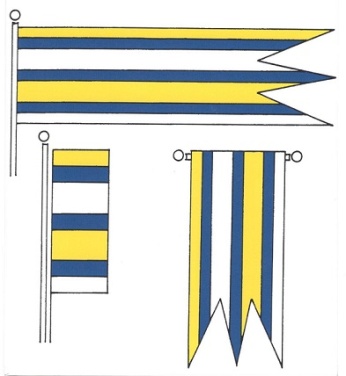 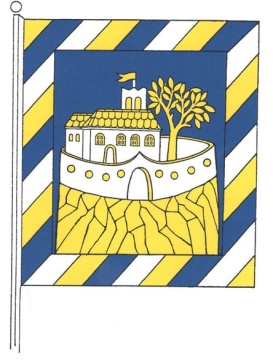 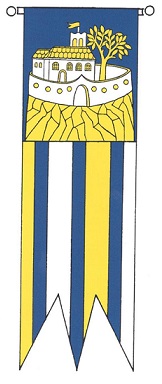 Erb obce Kalameny	    Štandarda starostu obce			Vlajky a zástavy	 História obce Pred 13. storočím územie Kalamien patrilo k územnému celku Liptovskej Teplej. V roku 1264 uhorský kráľ Belo IV. vyčlenil majetok v rozsahu troch popluží  a daroval ho zemanovi Klementovi, synovi Jóba z Liptovskej Teplej. Klement ostal žiť v Liptovskej Teplej aj v nasledujúcich rokoch. V Teplej mu patrili polia a lúky. Kráľ mu vlastníctvo darovaného majetku potvrdil v rokoch 1278 a 1283. V týchto dokumentoch sa územie Kalamien spomína pod pomenovaním  Klementova zem. V druhej polovici 14. storočia potomkovia Klementa používali názov obce v predikáte (de Klemenfalwa, de Klemenfalua). Názov obce je teda odvodený od maďarskej verzie mena Klement  (Klemen) a v nasledujúcich storočiach sa väčšinou používal v slovenskom tvare Klemeni. Vznik obce Kalameny dozaista súvisí aj s lokalitou, nazývanou Majere severne od Kalamien, na južnom svahu vrchu Klin. Nachádza sa tu archeologické nálezisko stredovekého hradného majera s nálezmi keramiky, datovanými do  14. – 15. storočia. V nasledujúcich storočiach obec patrila zemianskym  rodinám, ktoré tu žili v drevených kúriách. Okrem zemanov v Kalamenoch žili ešte aj želiari. V roku 1600 tu stálo asi 10 želiarskych domov s troma rodinami a päť zemianskych kúrií. Dnes je Obec Kalameny známa hlavne svojím voľne prístupným jazierkom s termálnou liečivou vodou. Je možné sa tu zastaviť a v jazierku vychutnať blahodarne účinky tejto liečivej termálnej vody na ľudský organizmus. Jazierko obklopené prírodou nadchne každého návštevníka. 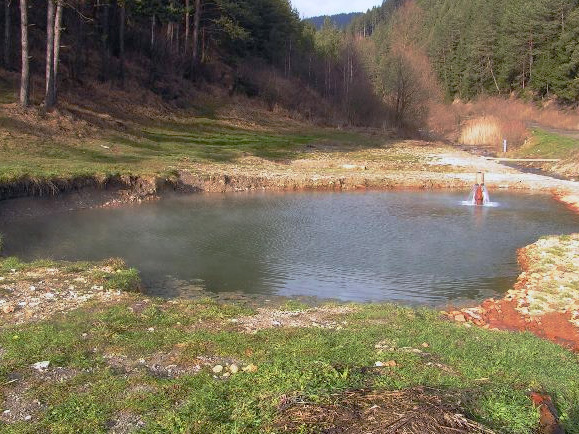 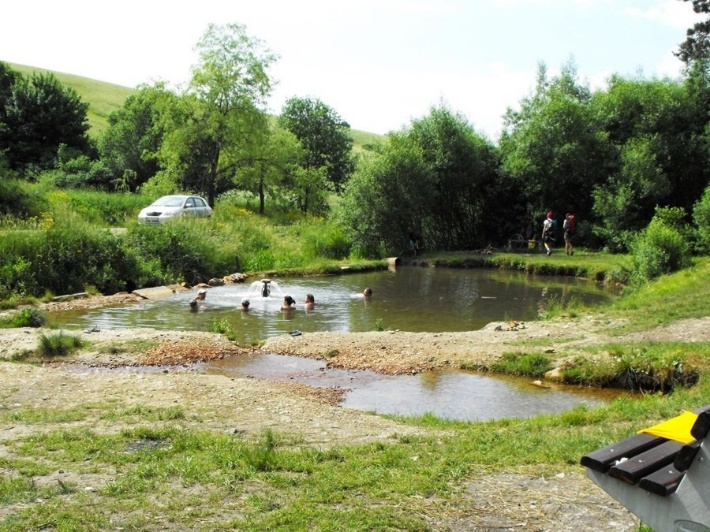 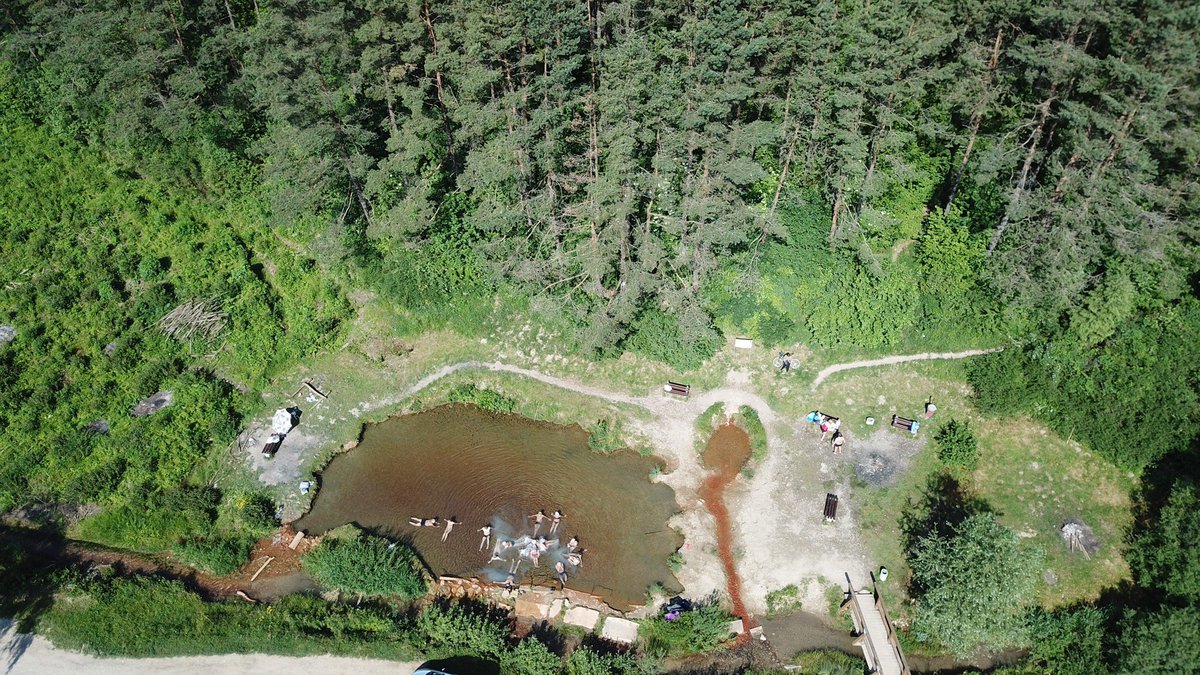 	Pamiatky Liptovský hrad - Starhrad, na ktorý vedie turistický chodník priamo z našej obce. O údržbu sa starajú dobrovoľníci z Kalamien, ktorí sú súčasťou občianskeho združenia Castrum Liptov.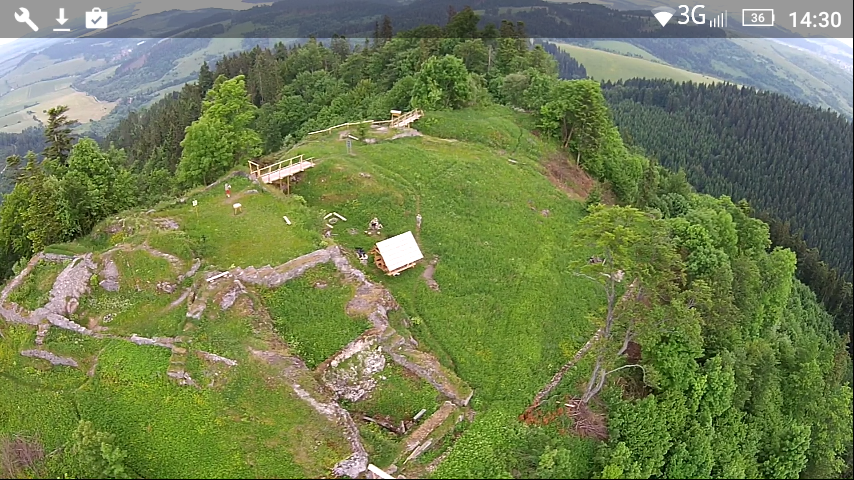 V priebehu druhého polroka 2019 združenie Castrum Liptov za pomoci Žilinského samosprávneho kraja dokončili jednu zaujímavú a veľmi prospešnú aktivitu. Jedná sa o studničku pitnej vody v Kalamickej doline. Lokalitu dobrovoľnícky zrevitalizovali a vytvorili príjemné miesto na posedenie a oddych pre návštevníkov hradu.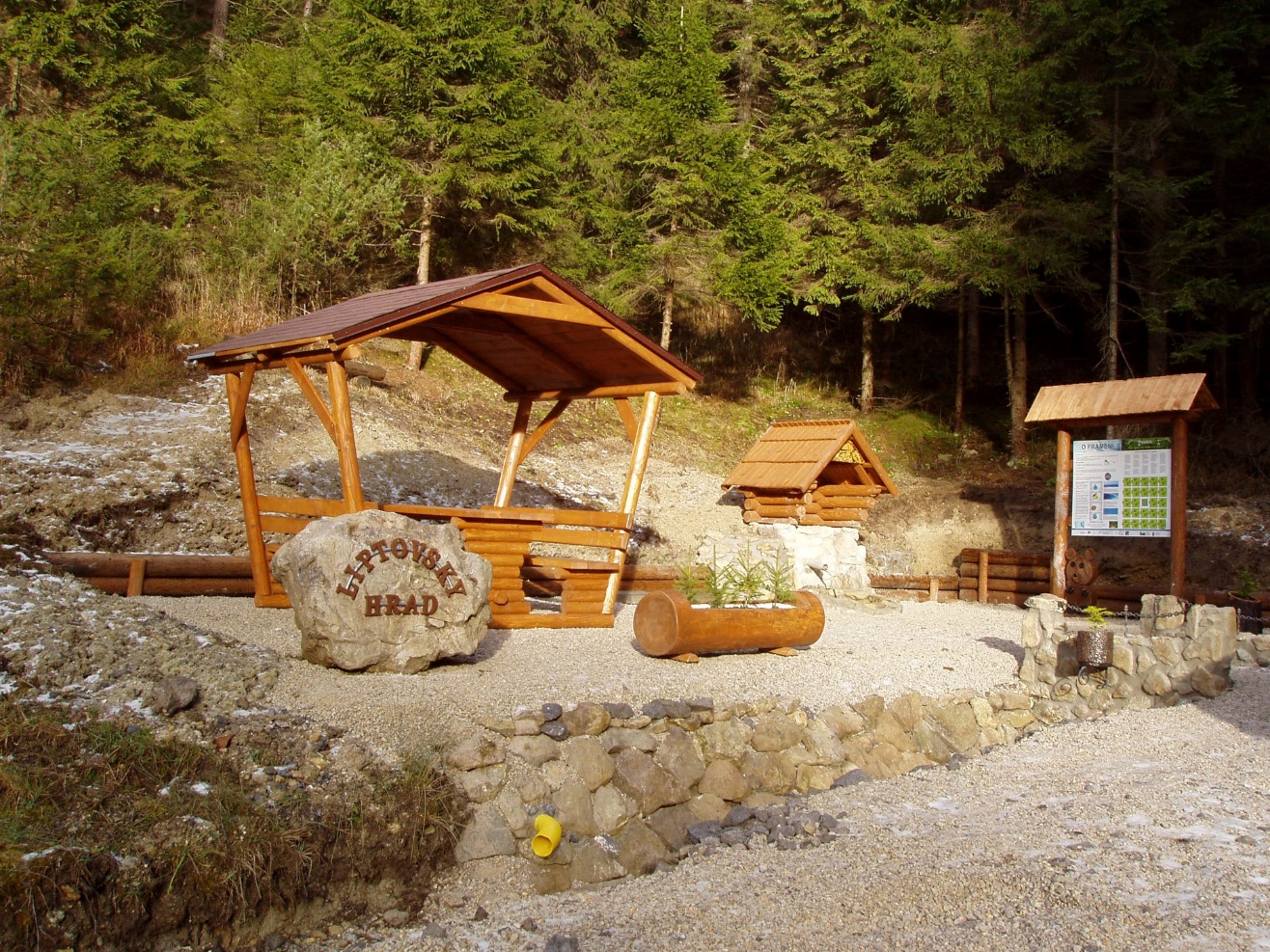 Ranogotický kostol sv. Petra a Pavla postavený Templármi. V roku 1994 bola k pôvodnej kaplnke  dostavaná  prístavba hlavnej lode. Je filiálnym kostolom patriacim k farnosti Lúčky. 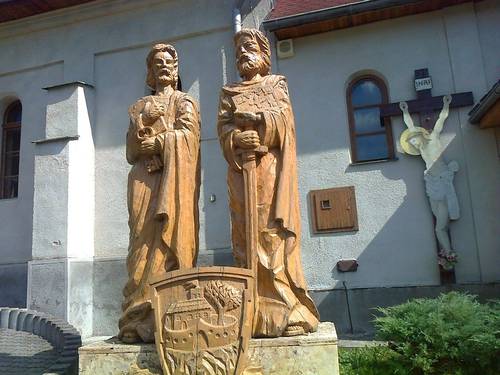 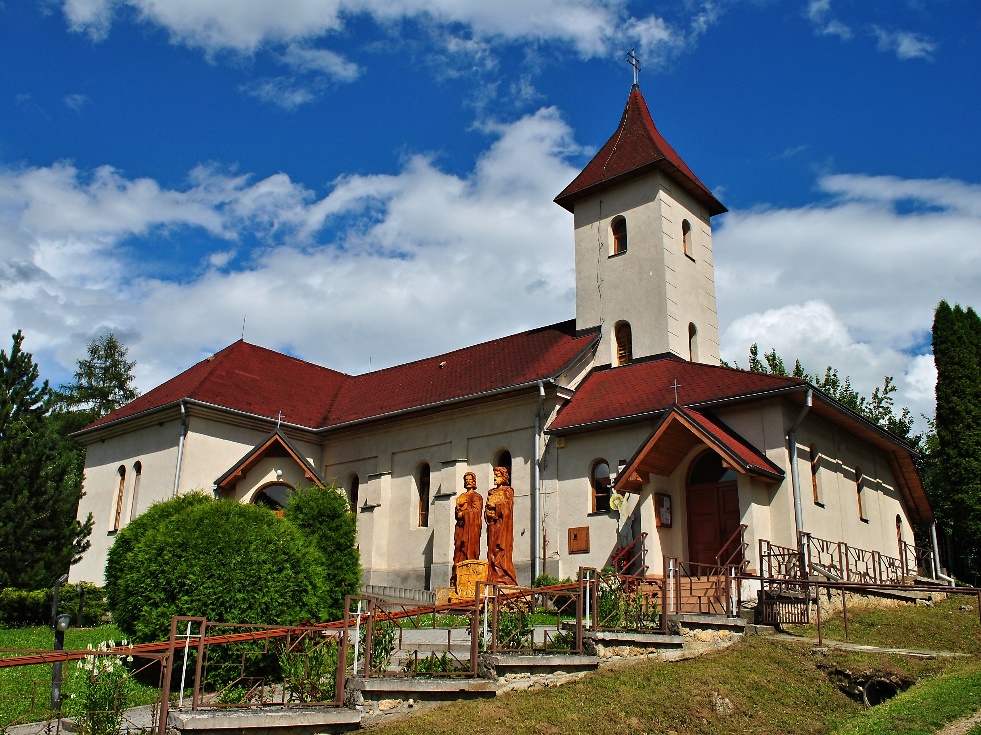 Na cintoríne sú osadené tabule venované pamiatke miestnym zosnulým vojakom, padlým počas I. a II. Sv. vojny.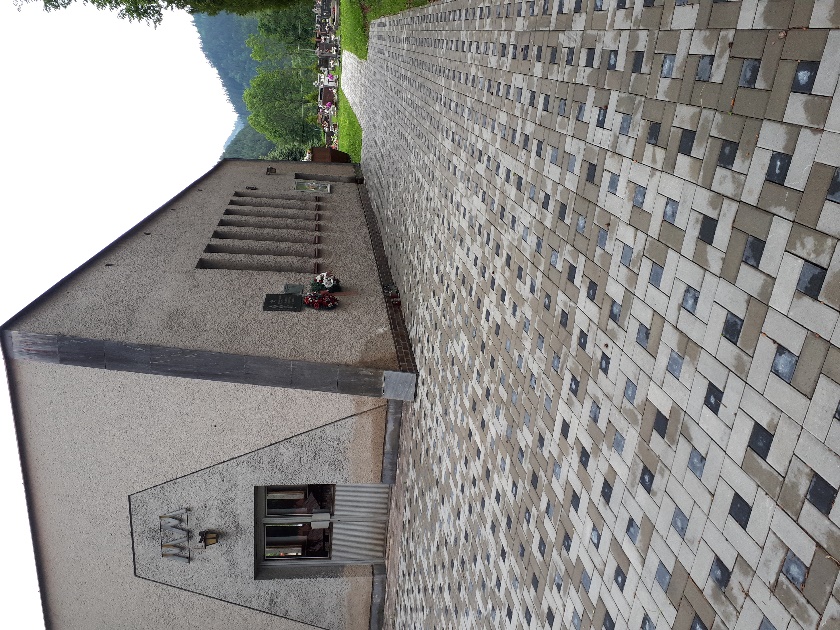 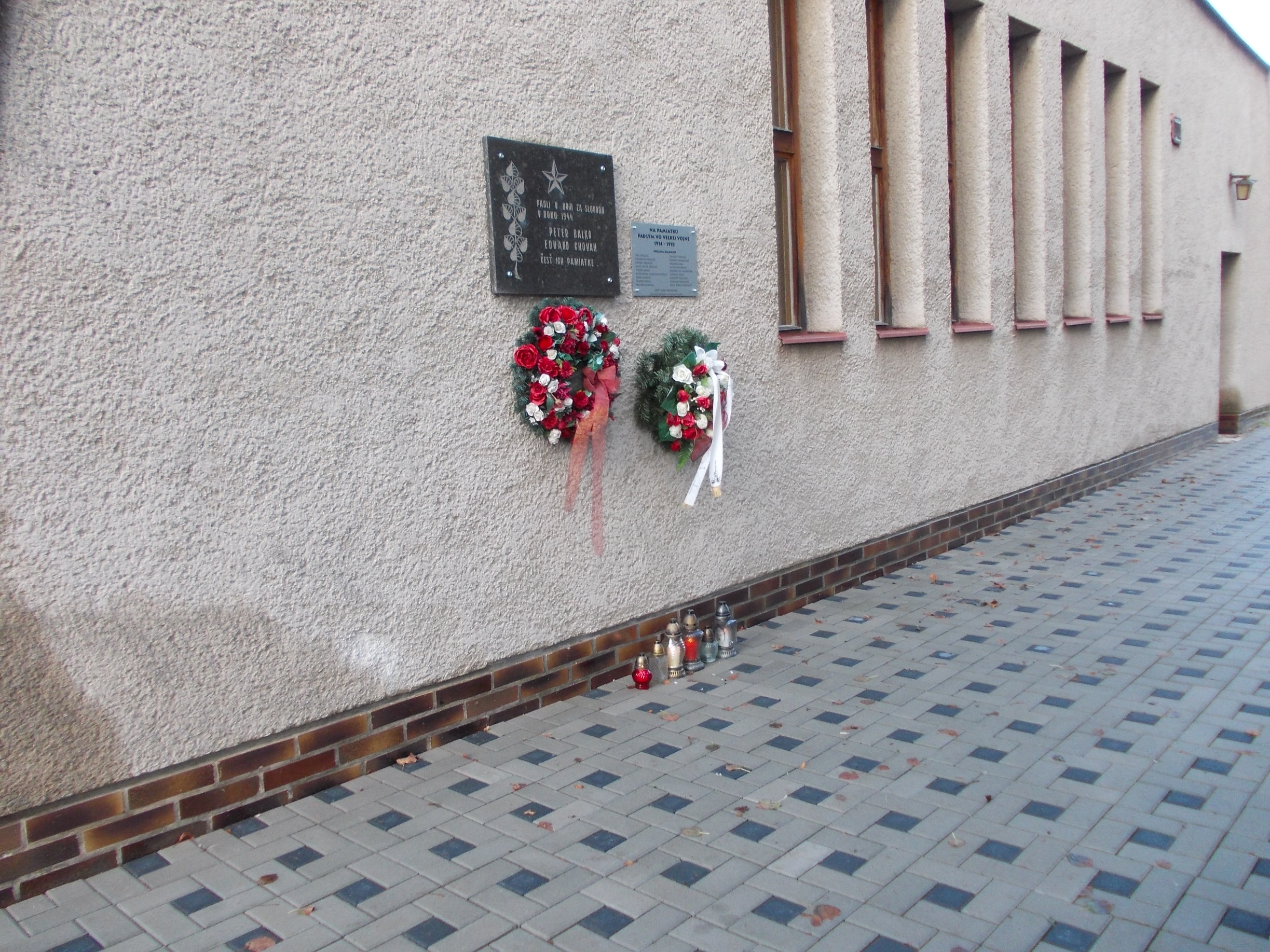 							Pokládka dlažby cintorín rok 2019Plnenie funkcií  obce (prenesené kompetencie, originálne kompetencie) Výchova a vzdelávanie   V súčasnosti výchovu a vzdelávanie detí v obci poskytuje:- Materská škola v Kalamenoch - Základnú školu navštevujú žiaci v obci Liptovská Teplá- Učňovské, stredné školy a vysoká škola sú v okresnom meste Ružomberok.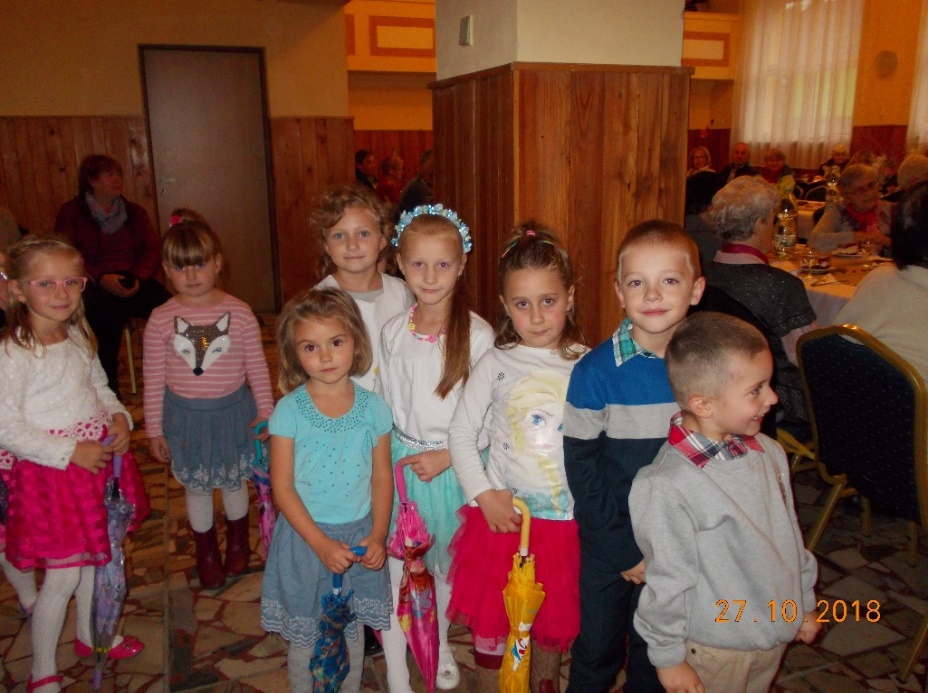 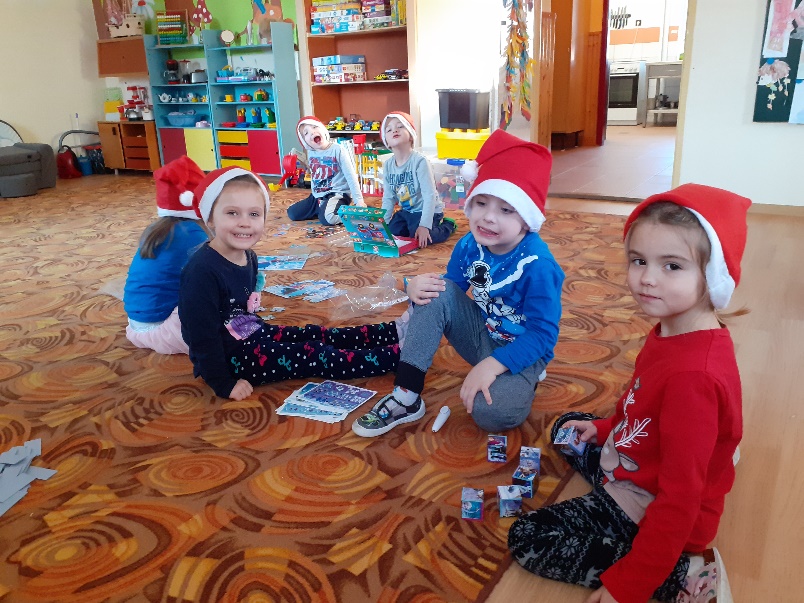 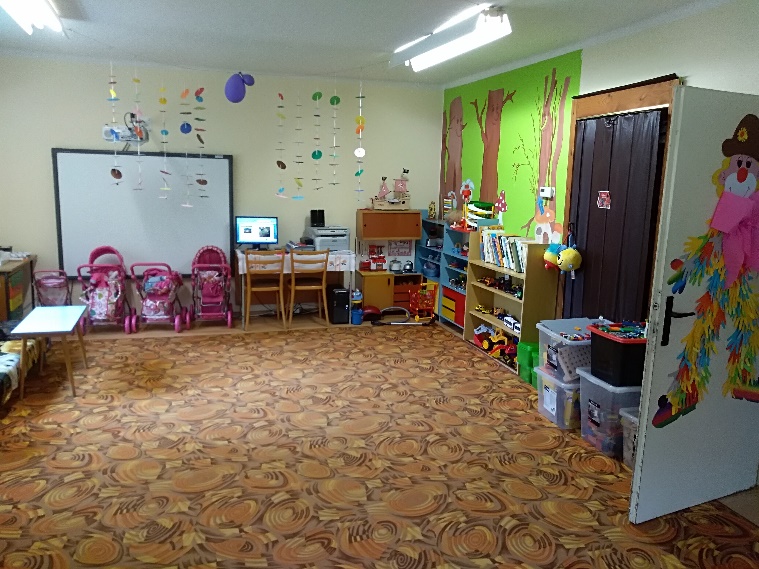 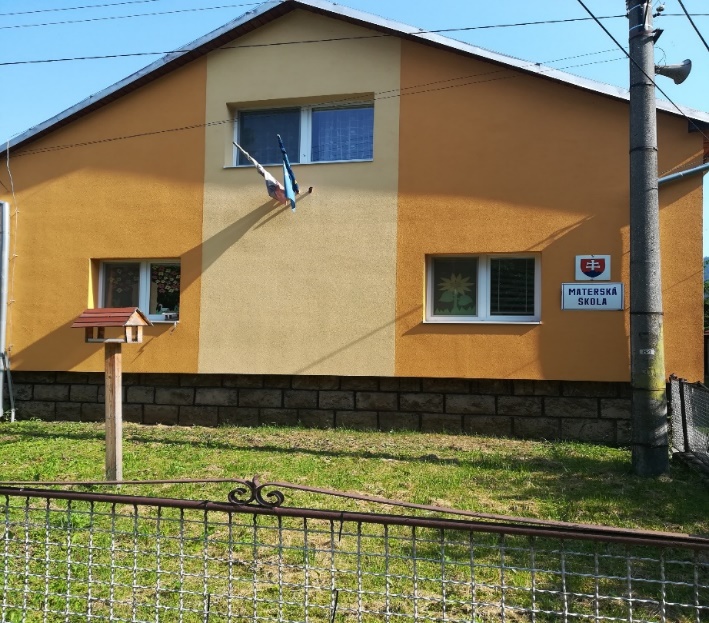 ZdravotníctvoObyvatelia obce využívajú zdravotné stredisko v obci Lúčky. V tomto zdravotnom stredisku sú v prevádzke 1 ambulancia pre dospelých, 1 zubná ambulancia, 1  ambulancia pre deti a mládež.  Obyvatelia využívajú lekáreň v Liptovskej Teplej. Neďaleko Ružomberka, v obci Likavka sa nachádza aj Domov dôchodcov a domov sociálnych služieb pre dospelých.Sociálne zabezpečenie Sociálne služby v obci zabezpečuje:Zariadenie sociálnych služieb Nádej v Likavke. Obec poskytuje opatrovateľskú službu. KultúraV obci sa nachádza Kultúrny dom, v ktorom je umiestnená obecná knižnica. V obci sa v roku 2019 konali tieto kultúrne podujatia:obecný ples, karneval  pre deti, stavanie májov, deň matiek, deň detí, športový deň pre deti, deň úcty k starším, posedenie s Mikulášom, divadelné predstavenie.Spoločenský a kultúrny život v obci zabezpečuje obec v spolupráci s MŠ,  SČK a DHZ.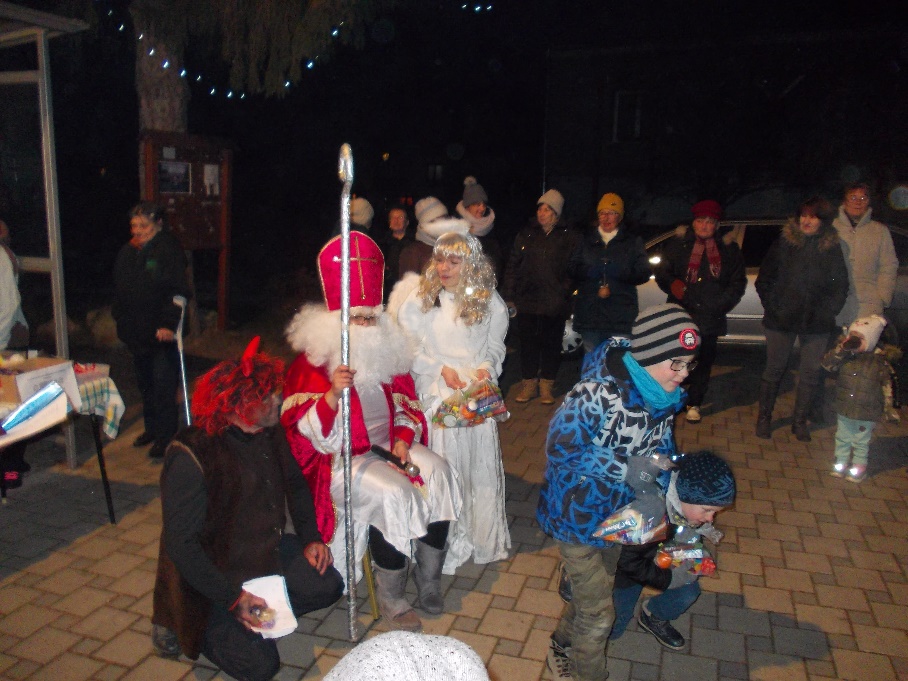 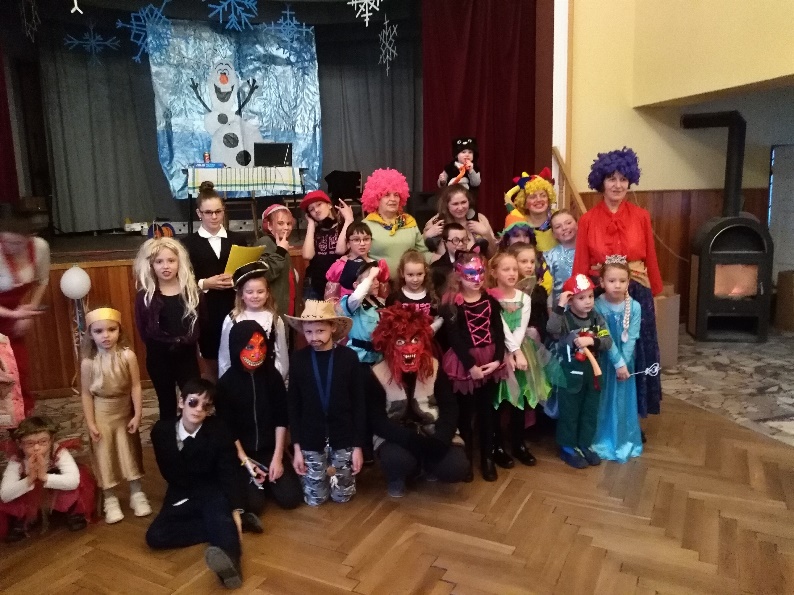 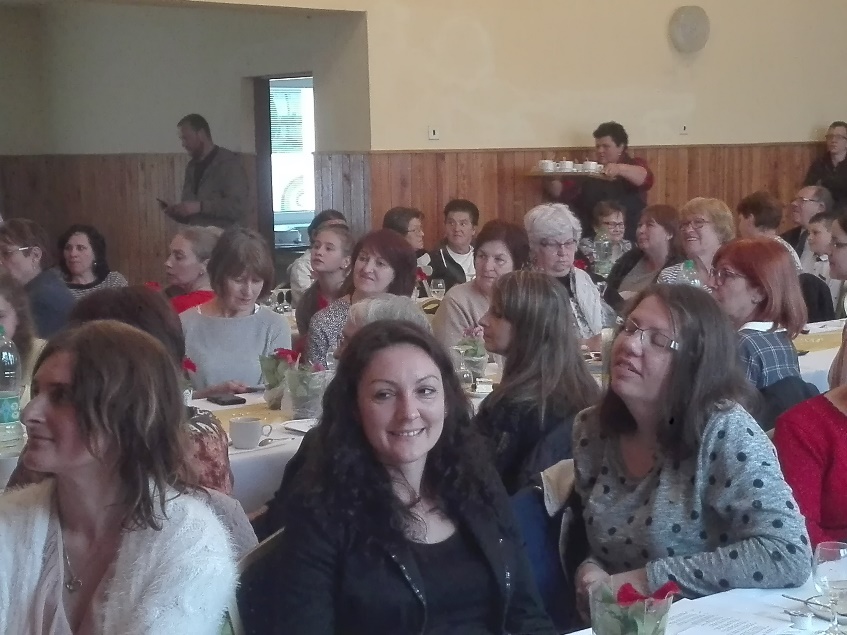 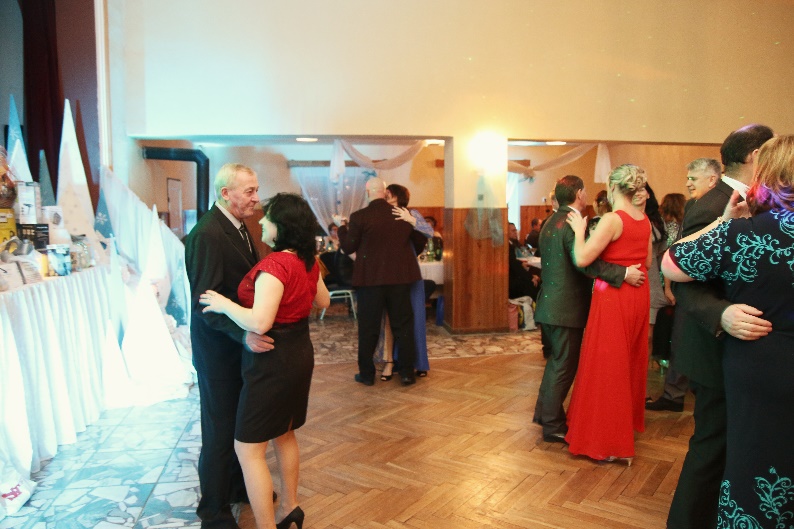 Deň obce je najväčším podujatím obce, ktoré je spojené so slávením sviatku sv. Petra a Pavla. 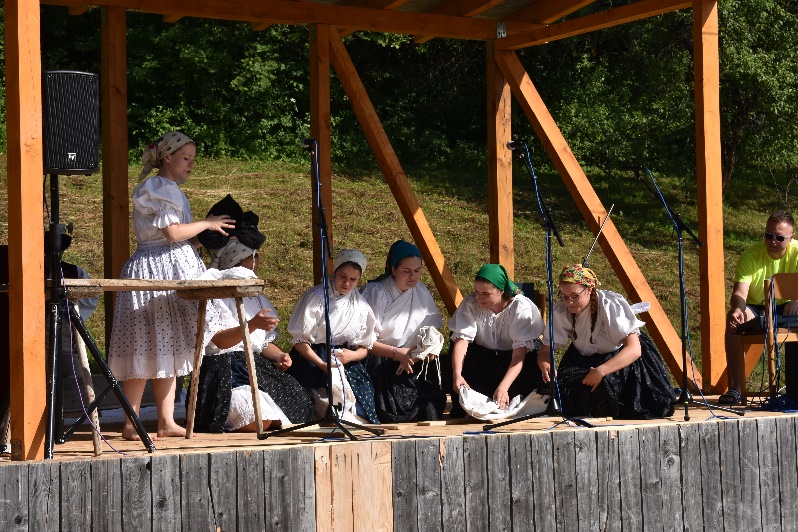 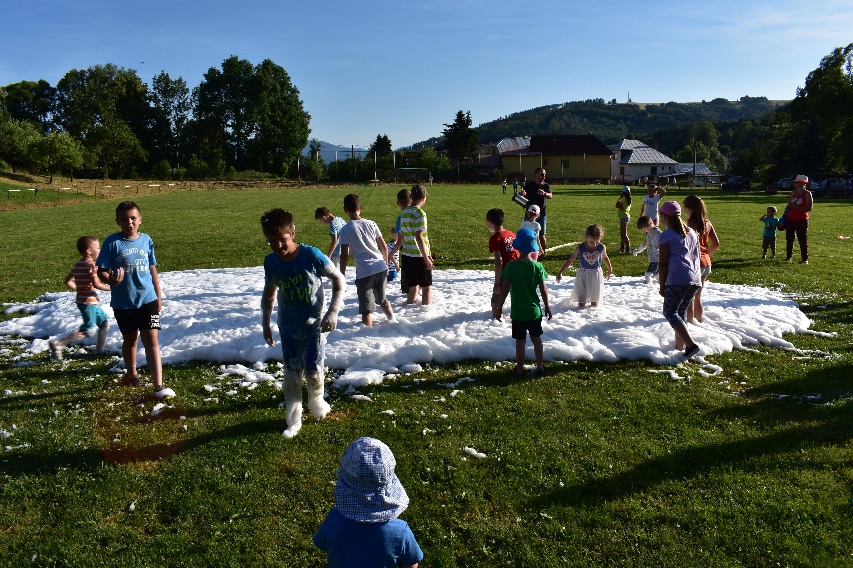 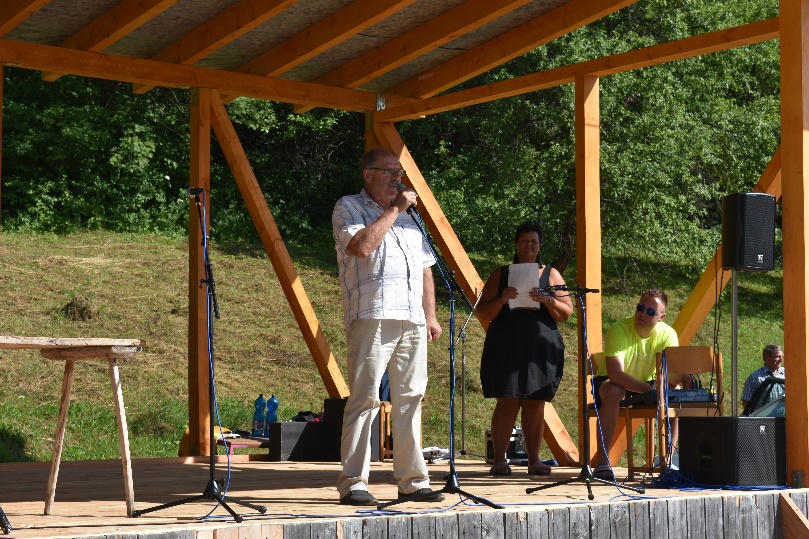 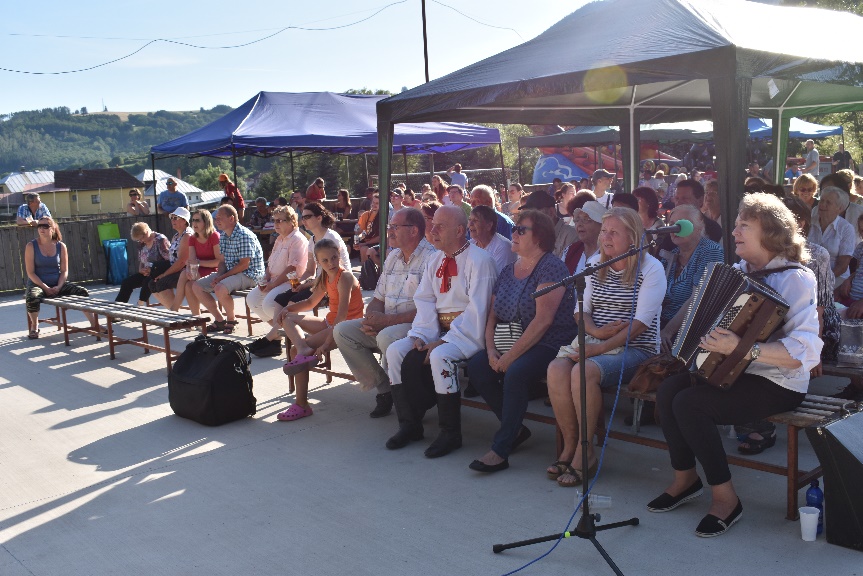 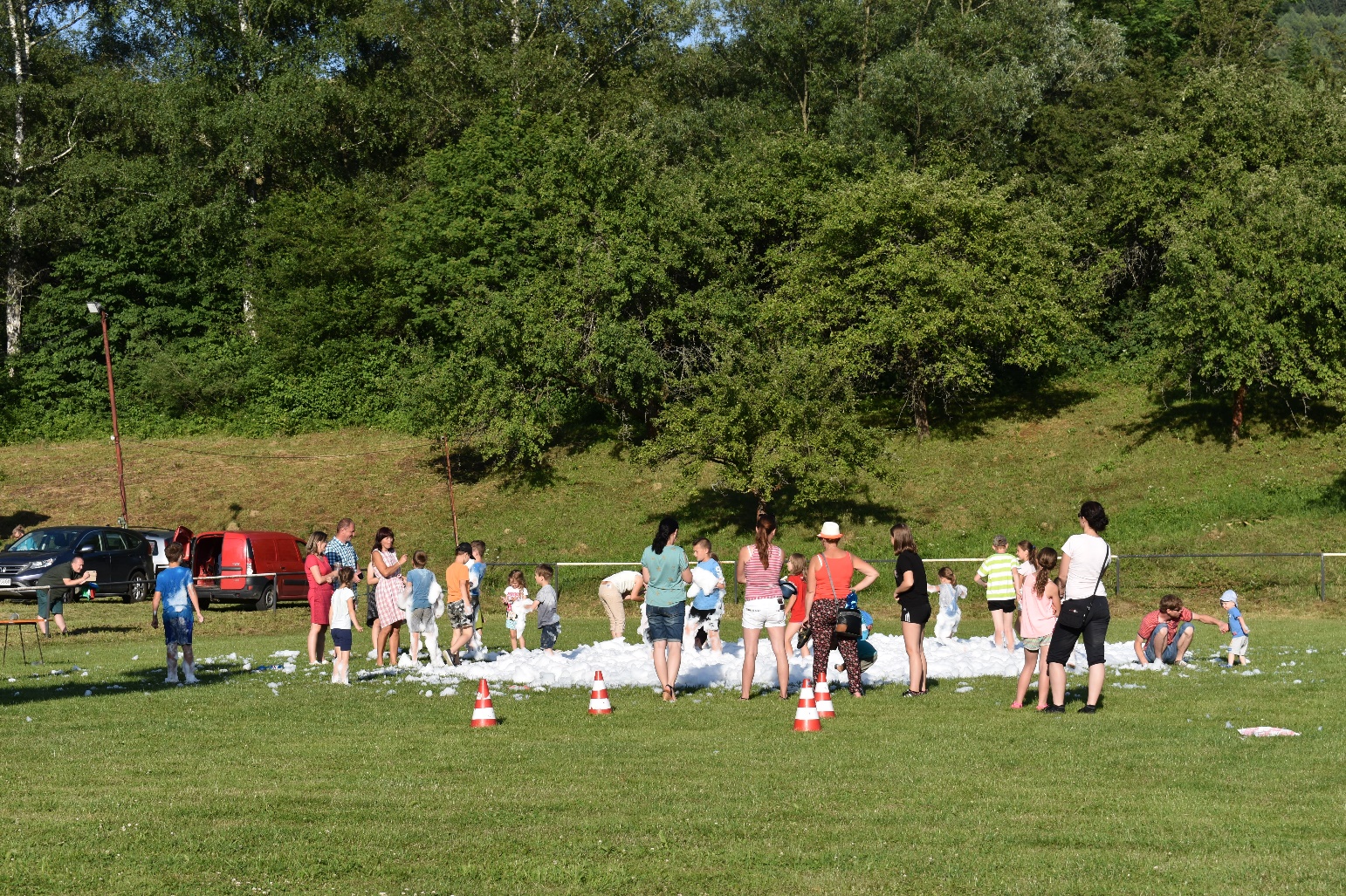 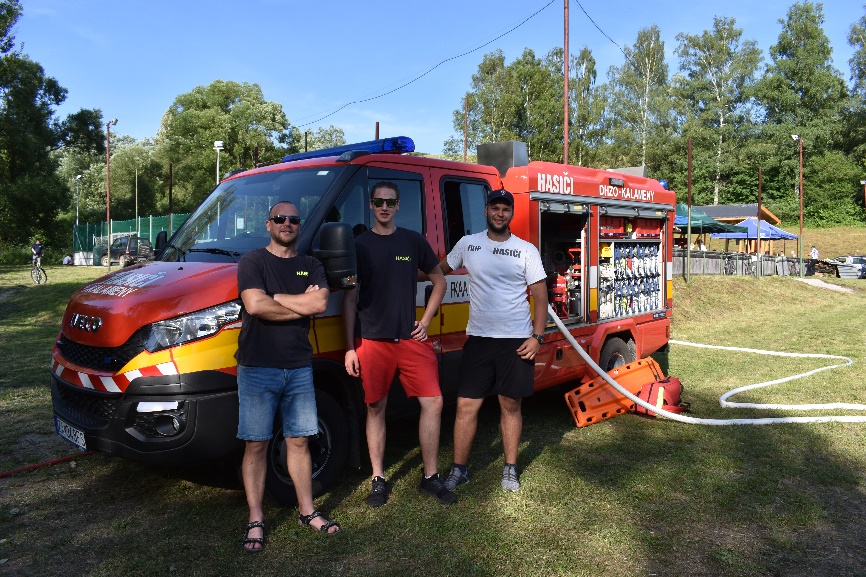 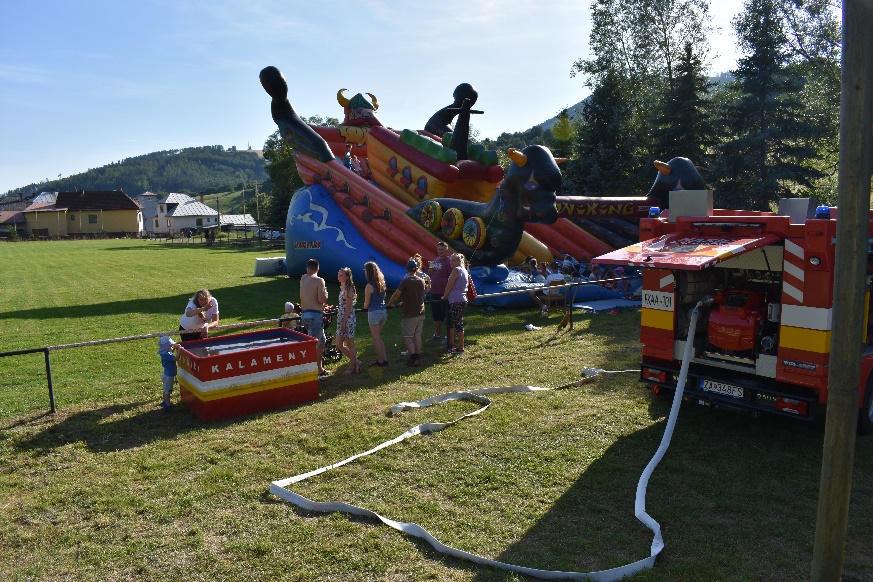 DHZ sa pravidelne zapája do hasičských súťaží, pomáhajú pri organizovaní dňa obce a iných aktivitách deťom. Dobrovoľný hasiči sú prvý na miete, v prípade vzniku požiaru v obci.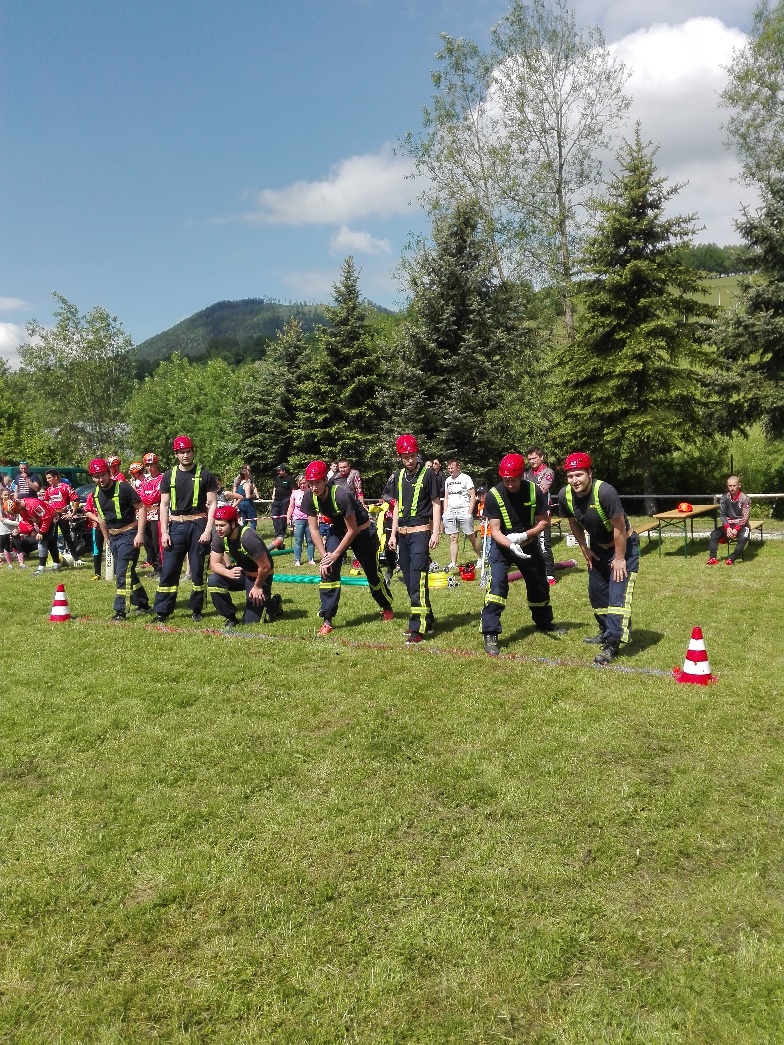 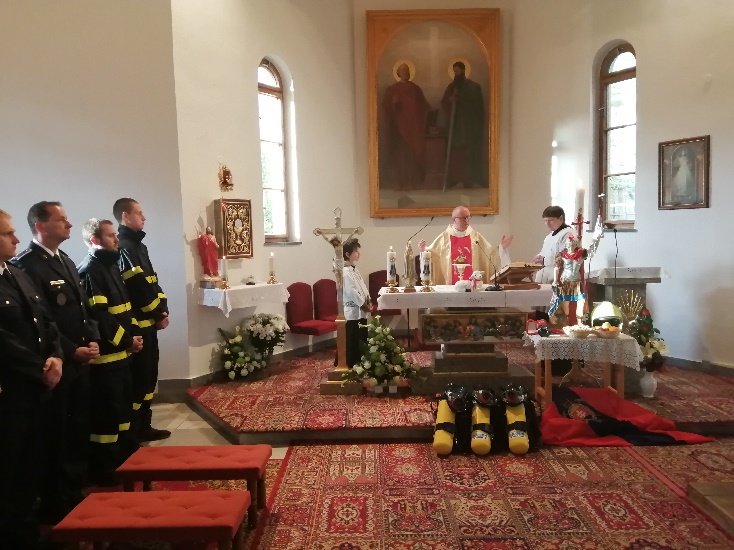 Hospodárstvo Obec má svoj obecný úrad, ktorý sa nachádza v budove kultúrneho domu, futbalové ihrisko, multifunkčné ihrisko, dom smútku, požiarnu zbrojnicu. Lekáreň nájdete najbližšie v susednej obci Liptovská Teplá,   poštu v susednej obci Lúčky. Najvýznamnejší poskytovatelia služieb v obci:-    COOP Jednota Liptovský Mikuláš-    BarV obci pôsobia organizácie: Slovenský červený kríž, Dobrovoľný hasičský zbor, Jednota dôchodcov Slovenska.  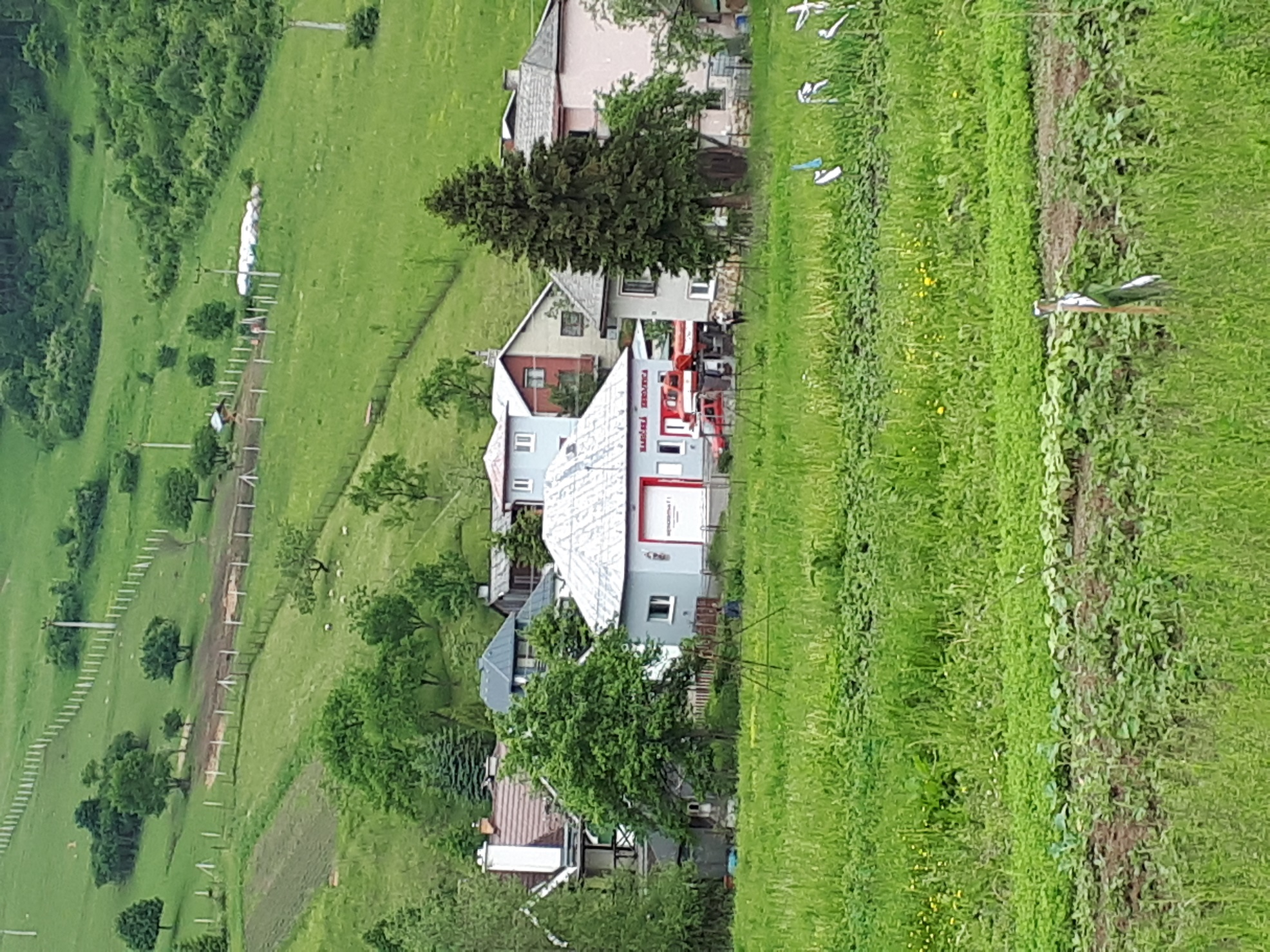 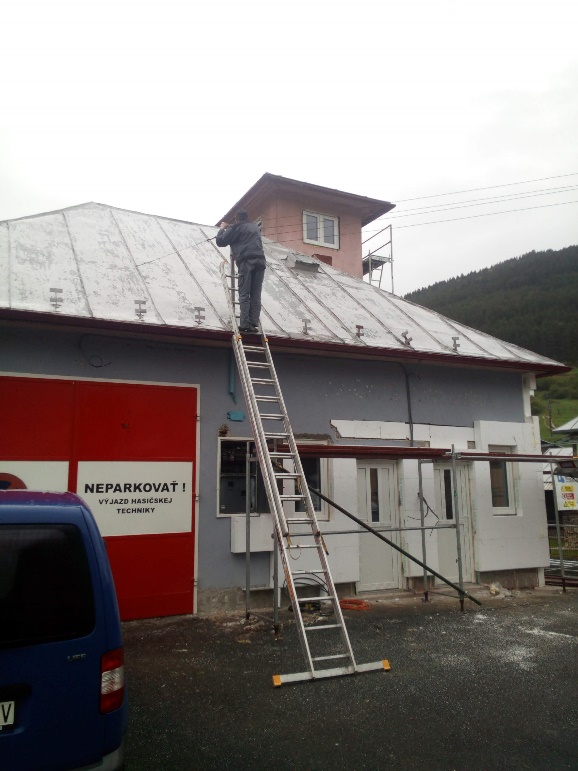 Rekonštrukčné práce v roku 2019 na požiarnej zbrojniciInformácia o vývoji obce z pohľadu rozpočtovníctvaZákladným nástrojom finančného hospodárenia obce bol rozpočet obce na rok 2019. Obec zostavila rozpočet podľa ustanovenia § 10 odsek 7) zákona č. 583/2004 Z.z. o rozpočtových pravidlách územnej samosprávy a o zmene a doplnení niektorých zákonov v znení neskorších predpisov. Rozpočet obce na rok 2019 bol zostavený ako prebytkový. Bežný rozpočet bol zostavený ako prebytkový a kapitálový rozpočet ako schodkový.Hospodárenie obce sa riadilo podľa schváleného rozpočtu na rok 2019.Rozpočet obce bol schválený obecným zastupiteľstvom dňa 11. 12. 2018 uznesením č. 2/2018.Zmeny rozpočtuprvá  zmena  schválená dňa 30.08.2019 uznesením č. 5/2019druhá zmena schválená dňa 5.12.2019 uznesením č. 7/2019Plnenie príjmov a čerpanie výdavkov za rok 2019		4. Prebytok/schodok rozpočtového hospodárenia za rok 2019Prebytok rozpočtu v sume 284,00 EUR  zistený podľa ustanovenia § 10 ods. 3 písm. a) a b) zákona č. 583/2004 Z.z. o rozpočtových pravidlách územnej samosprávy a o zmene a doplnení niektorých zákonov v znení neskorších predpisov.   Na základe uvedených skutočností navrhujeme skutočnú tvorbu rezervného fondu za rok  2018 vo výške 284,09 EUR..Rozpočet na roky 2020 - 2022					Informácia o vývoji obce z pohľadu účtovníctvaMajetok Zdroje krytia Pohľadávky ZáväzkyAnalýza významných položiek z účtovnej závierky:Hospodársky výsledok za 2019 - vývoj nákladov a výnosovHospodársky výsledok kladný v sume 69 152,53 EUR Ostatné  dôležité informácie Prijaté granty a transfery V roku 2019 obec prijala nasledovné granty a transfery:Finančné usporiadanie voči štátnemu rozpočtu:Finančné usporiadanie voči štátnym fondomObci v roku 2019 neboli poskytnuté prostriedky zo štátnych fondov.Finančné usporiadanie voči rozpočtom iných obcíObec v roku 2019 neprijala ani neposkytla žiadnu dotáciu ani finančné prostriedky iným obciam.Finančné usporiadanie voči rozpočtom VÚCObci v roku 2019 neboli poskytnuté prostriedky rozpočtu VÚC.Predpokladaný budúci vývoj činnosti Z hľadiska budúcich cieľov Obec Kalameny aj naďalej bude prostredníctvom svojich orgánov plniť hlavne samosprávne funkcie na ktoré bola zriadená a prenesené úlohy štátnej správy, tak ako je to stanovené v zákone č. 416/2001 Z. z. o prechode niektorých pôsobností z orgánov štátnej správy na obce. Podľa potreby aktualizovať strategické dokumenty obce - PHSR  a podľa nich realizovať rozvojové programy, ktoré pomôžu zlepšiť demograficky vývoj – zvýšiť  počet obyvateľov obce, podporou IBV, vytváraním podmienok pre život a prácu mladých ľudí, ale aj podmienky na dôstojný život starších obyvateľov obce.  Využiť naplno prírodné danosti katastrálneho územia obce na možnosti obživy obyvateľov obce v rôznych oblastiach, ktoré poskytuje naše  krásne prírodné územie - agroturistika, cestovný ruch, podpora mladých farmárov, lesné hospodárstvo. Všetky nutné zmeny, ktoré obec bude v budúcnosti realizovať budú mať jediný cieľ a to zvýšenie starostlivosti o všestranný rozvoj územia obce a potreby jej obyvateľov. Udalosti osobitného významu po skončení účtovného obdobia Obec nezaznamenala žiadnu udalosť osobitného významu po skončení účtovného obdobia. Vypracoval:      Mgr. Dvorštiaková Lenka                        Schválil:     Július ČesákV Kalamenoch,  dňa 10. 06. 2020Prílohy:Individuálna účtovná závierka: Súvaha, Výkaz ziskov a strát, PoznámkySledované roky200820092010201120122013201420152016201720182019Počet obyvateľov479483476464467472476482485479470464VekPočet obyvateľovPercentoDo 10 rokov459,57%10 – 20 rokov53 11,28%21 – 30 rokov75 15,96%31 – 40 rokov69 14,68%41 – 50 rokov7115,10%51 – 60 rokov64 13,62%Nad 60 rokov9319,79%Spolu :470100 %Rozpočet Rozpočet po zmenách Skutočné plnenie príjmov/ čerpanie výdavkovk 31.12.2019% plnenia príjmov/% čerpania výdavkov Príjmy celkom278 630,00278 459,00278 412,2299,98z toho :Bežné príjmy188 991,00218 315,00218 269,7199,98Kapitálové príjmy60 569,000,000,000,00Finančné príjmy29 070,0060 144,0060 142,5199,99Výdavky celkom278 411,00278 458,00278 128,1399,88z toho :Bežné výdavky163 772,00158 303,00157 972,6399,79Kapitálové výdavky114 639,00120 155,00120 155,50100,00Finančné výdavky0,000,000,000,00Rozpočet obce 219,001,00284,09Hospodárenie obce Skutočnosť k 31.12.2019 v EURSkutočnosť k 31.12.2019 v EURBežné  príjmy spolu218 269,71Bežné výdavky spolu157 972,63Bežný rozpočet60 297,08Kapitálové  príjmy spolu0,00Kapitálové  výdavky spolu120 155,50 Kapitálový rozpočet -120 155,50Prebytok/schodok bežného a kapitálového rozpočtu-59 858,42Vylúčenie z prebytku 0,00Upravený prebytok/schodok bežného a kapitálového rozpočtu-59 858,42Príjmové finančné operácie 60 142,51Výdavkové finančné operácie0,00Rozdiel finančných operácií60 142,51 Príjmy spolu  278 412,22VÝDAVKY SPOLU278 128,13Hospodárenie obce 284,09Vylúčenie z prebytku0,00Upravené hospodárenie obce284,09Skutočnosť k 31.12.2019Rozpočet  na rok 2020Rozpočet na rok 2021Rozpočet na rok 2022Príjmy celkom278 412,22281 719,00205 102,00205 102,00z toho :Bežné príjmy218 269,71190 102,00190 102,00190 102,00Kapitálové príjmy0,0091 617,0015 000,0015 000,00Finančné príjmy60 142,510,00 0,000,00Skutočnosť k 31.12.2019Rozpočet  na rok 2020Rozpočet na rok 2021Rozpočet na rok 2022Výdavky celkom278 128,13269 395,00229 395,00207 395,00z toho :Bežné výdavky157 972,63189 395,00189 395,00189 395,00Kapitálové výdavky120 155,5070 000,0040 000,0018 000,00Finančné výdavky0,0010 000,000,000,00NázovSkutočnosťk 31.12.2017Skutočnosťk 31.12.2018Skutočnosťk 31.12.2019Majetok spolu751 120,86883 941,71917 228,48Neobežný majetok spolu637 781,06814 500,03899 840,09z toho :Dlhodobý nehmotný majetok0,000,000,00Dlhodobý hmotný majetok580 658,51757 377,48842 717,54Dlhodobý finančný majetok57 122,5557 122,5557 122,55Obežný majetok spolu112 445,3168 483,4417 140,91z toho :Zásoby0,000,007,81Zúčtovanie medzi subjektmi VS0,000,000,00Dlhodobé pohľadávky0,000,000,00Krátkodobé pohľadávky 932,744 215,221 018,76Finančné účty 111 512,5764 260,4116 114,34Poskytnuté návratné fin. výpomoci dlh.0,000,000,00Poskytnuté návratné fin. výpomoci krát.0,000,000,00Časové rozlíšenie 894,49958,24247,48NázovSkutočnosťk  31.12.2017Skutočnosťk  31.12.2018Skutočnosťk  31.12.2019Vlastné imanie a záväzky spolu751 120,86883 941,71917 228,48Vlastné imanie 413 274,83526 749,36598 232,59z toho :Oceňovacie rozdiely 0,000,000,00Fondy0,000,000,00Výsledok hospodárenia 413 274,83526 749,36598 323,59Záväzky10 102,6343 831,2520 614,89z toho :Rezervy 360,00360,00360,00Zúčtovanie medzi subjektmi VS0,0029 070,00478,03Dlhodobé záväzky891,321 397,501 397,50Krátkodobé záväzky8 851,3113 003,7518 379,36Bankové úvery a výpomoci0,000,000,00Časové rozlíšenie327 743,40313 361,100,00Pohľadávky Zostatok k 31.12 2017Zostatok k 31.12 2018Zostatok k 31.12 2019Pohľadávky do lehoty splatnosti  932,744 215,221 018,76Pohľadávky po lehote splatnosti  0,000,000,00ZáväzkyZostatok k 31.12 2017Zostatok k 31.12 2018ZostatokK 31.12 2019Záväzky krátkodobé do lehoty splatnosti  8 851,3113 003,7518 379,36Záväzky krátkodobé po lehote splatnosti  0,000,000,00Záväzky dlhodobé do lehoty splatnosti  891,321 397,501 397,50Záväzky dlhodobé po lehote splatnosti  0,000,000,00NázovSkutočnosť k 31.12.2017Skutočnosť 
k 31.12.2018Skutočnosťk 31. 12. 2019Náklady167 455,15186 940,94190 185,3650 – Spotrebované nákupy21 147,3623 702 ,1323 064,5551 – Služby20 597,6528 330,1326 473,2152 – Osobné náklady83 138,1690 839 8199 045,9953 – Služby158,40249,360,0054 – Ostatné náklady na prevádzkovú činnosť0,00607,681 143,3855 – Odpisy, rezervy a OP z prevádzkovej a finančnej činnosti a zúčtovanie časového rozlíšenia37 595,0039 838,2437 410,1456 – Finančné náklady1 044,581 175,591 152,0957 – Mimoriadne náklady0,000,000,0058 – Náklady na transfery a náklady z odvodov príjmov3 774,002 198,001 896,0059 – Dane z príjmov0,000,000,00Výnosy198 122,31300 415,47259 337,8960 – Tržby za vlastné výkony a tovar4 963,415 494,244 508,1461 – Zmena stavu vnútroorganizačných služieb0,000,000,0062 – Aktivácia0,000,000,0063 – Daňové a colné výnosy a výnosy z poplatkov170 959,83182 530,73200 771,1364 – Ostatné výnosy2 206,1587 811,112 772,5665 – Zúčtovanie rezerv a OP z prevádzkovej a finančnej činnosti a zúčtovanie časového rozlíšenia0,000,000,0066 – Finančné výnosy0,000,000,0067 – Mimoriadne výnosy0,000,000,0069 – Výnosy z transferov a rozpočtových príjmov v obciach, VÚC a v RO a PO zriadených obcou alebo VÚC19 992,9224 579,3951 286,06Hospodársky výsledok/ + kladný HV, - záporný HV /30 667,16113 474,5369 152,53Poskytovateľ        - 1 -Účelové určenie grantu, transferu uviesť : školstvo, matrika, ....- bežné výdavky (BV)- kapitálové výdavky (KV)- 2 -Suma  poskytnutýchfinančných prostriedkov- 3 -Suma skutočne použitých finančných prostriedkov  - 4 -Rozdiel(stĺ.3 - stĺ.4 )- 5 -MF SRBV - Voľby prezidenta SR1258,321258,320,00MF SRBV - Voľby do EP955,08955,080,00MDVaRR SRBV - Stavebný úrad519,48519,480,00MŠVVaŠ SRBV – Školstvo - predškoláci732,00732,000,00MV SRBV - REGOB154,44154,440,00MV SRBV - Register adries18,0018,000,00MDVaRR SRBV - Pozemné komunikácie111,95111,950,00MŽP SRBV - Životné prostredie43,7543,750,00MPSVaRBV - Dotácia výchova k stravovaniu detí do 6 rokov1252,80691,20561,60DPO SRBV - Vybavenie hasičského zboru3 000,002916,4383,57MV SRBV - refundácia skladníkovi CO   71,7471,740,00MV SRKV - rekonštrukcia a modernizácia          požiarnej zbrojnice29 070,0029 070,000,00